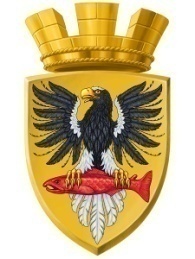 Р О С С И Й С К А Я  Ф Е Д Е Р А Ц И ЯКАМЧАТСКИЙ КРАЙП О С Т А Н О В Л Е Н И ЕАДМИНИСТРАЦИИ ЕЛИЗОВСКОГО ГОРОДСКОГО ПОСЕЛЕНИЯОт _17.04.2019 года                                                                                                № 405-п         г.ЕлизовоОб аннулировании адреса земельному участку с кадастровым номером 41:05:0101060:846 и о присвоении нового адреса земельному участку с кадастровым номером 41:05:0101060:846 и зданиюжилого дома с кадастровым номером 41:05:0101060:2422	Руководствуясь статьей 14 Федерального закона от 06.10.2003 № 131-ФЗ «Об общих принципах организации местного самоуправления в Российской Федерации», Уставом Елизовского городского поселения, согласно Правилам присвоения, изменения и аннулирования адресов, утвержденным постановлением Правительства Российской Федерации от 19.11.2014 № 1221, на основании заявления Самариной Н.Г., действующей в интересах Петренко Е.С. по доверенности от 20.12.2018, зарегистрированной в реестре за                                    № 41/28-н/41-2018-2-1584 и, принимая во внимание выписку из Единого государственного реестра недвижимости об основных характеристиках и зарегистрированных правах на объект недвижимости, удостоверяющую проведенную государственную регистрацию прав собственности на земельный участок от 02.11.2018 № 41:05:0101060:846-41/008/2018-2, выписку из Единого государственного реестра недвижимости об основных характеристиках и зарегистрированных правах на объект недвижимости, удостоверяющую проведенную государственную регистрацию прав собственности на жилой дом от 22.01.2019 № 41:05:0101060:2422-41/014/2019-1,ПОСТАНОВЛЯЮ:Аннулировать адрес земельному участку с кадастровым номером 41:05:0101060:846: Камчатский край, р-н Елизовский, снт. Здоровье.Присвоить новый адрес земельному участку с кадастровым номером 41:05:0101060:846: Россия, Камчатский край, Елизовский муниципальный район, Елизовское городское поселение, Елизово г., Здоровье СОТ,                             Солнечная ул., 2.Присвоить адрес зданию жилого дома с кадастровым номером 41:05:0101060:2422: Россия, Камчатский край, Елизовский муниципальный район, Елизовское городское поселение, Елизово г., Здоровье СОТ,                             Солнечная ул., д.2.4. Направить настоящее постановление в Федеральную информационную адресную систему для внесения сведений установленных данным постановлением.5. Муниципальному казенному учреждению «Служба по обеспечению деятельности администрации Елизовского городского поселения» опубликовать (обнародовать) настоящее постановление в средствах массовой информации и разместить в информационно-телекоммуникационной сети «Интернет» на официальном сайте администрации Елизовского городского поселения.6. Петренко Е.С. обратиться в филиал федерального государственного бюджетного учреждения «Федеральная кадастровая палата Федеральной службы государственной регистрации, кадастра и картографии» по Камчатскому краю для внесения изменений уникальных характеристик объекту недвижимого имущества.7. Контроль за исполнением настоящего постановления возложить на руководителя Управления архитектуры и градостроительства администрации Елизовского городского поселения.Глава администрации Елизовского городского поселения                                                      Д.Б. Щипицын